Herent, 25 oktober 2019Geachte mevrouw, geachte heer,De Vereniging voor Limburgse Dialect- en Naamkunde (VLDN) heeft het genoegen u uit te nodigen tot haar jaarlijks dialectologisch en naamkundig congres, dat zij dit jaar organiseert in Hamont-Achel in samenwerking met de geschied- en heemkundige kring De Goede Stede Hamont en het stadsbestuur. Het congres heeft plaats op zaterdag 30 november. U leest het volledige programma in de bijlage. Plaats van samenkomst is het Ontmoetingscentrum De Burg in Hamont.De deelname aan het congres is gratis. Om organisatorische redenen wordt de deelnemers verzocht hun aanwezigheid uiterlijk tegen 20 november te bevestigen. Dit kan door de bijgevoegde inschrijvingsstrook ingevuld terug te sturen naar het secretariaatsadres, of de gevraagde gegevens te e-mailen. Beide adressen vindt u hierbij. Het staat u vrij zich in te schrijven voor de lunch (Limburgse koffietafel). De kosten daarvoor kunt u ter plaatse voldoen.Op het congres zal het nieuwe Jaarboek 21 met naamkundige en dialectologische artikels onder meer n.a.v. lezingen gehouden op het congres in Vaals vorig jaar (prijs 20 euro) beschikbaar zijn. De VLDN kijkt ernaar uit om u (opnieuw) te mogen begroeten. Het is elk jaar weer een aangenaam vooruitzicht om de interesse voor het Limburgse dialect en de naamkunde met velen te kunnen delen!Met vriendelijke groet,Patrick SlechtenSecretariaat VLDNInschrijvingsstrook voor het 45e VLDN-congres in Hamont-AchelNaam:	…………………………………………………………………………………………........................................................Adres: 	…………………………………………………………………………………………........................................................ 	Ik neem met .... pers. deel aan het 45e congres op 30 november 2019 in De Burg in Hamont en wens in te schrijven voor:	 – de lunch à € 15,- p.p. (ter plaatse te betalen) met …. pers.	 – de geleide stadswandeling in Hamont-centrum met …. pers.	 – het geleid bezoek aan de Teutenkamer (in het Ursulinenklooster) met …. pers.	 – het geleid bezoek aan de Napoleonsmolen (erg steile trappen!) met …. pers.	 – de receptie aangeboden door het stadsbestuur van Hamont-Achel met …. pers.	 – de feestmaaltijd in restaurant Koeckhofs à € 50,- p.p. (ter plaatse te betalen) met …. pers.	Ik zal niet aanwezig zijn.Uw persoonsgegevens worden enkel gebruikt ten behoeve van de congres- en ledenadministratie van de VLDN. Zie de privacyverklaring op onze website.Datum: 	…………………	Handtekening: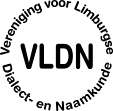 VERENIGING VOOR LIMBURGSEDIALECT- EN NAAMKUNDE vzwOndernemingsnummer: 425 982 230Zetel: Mombeekdreef 18, 3500 Hasselt
(arr. Hasselt, België)Secretariaat: Borneveldstraat 38,
3020 Herent, België.
Tel.: (+32)(0)16 22 22 28E-mail: secretariaat@vldn.beWebsite: www.vldn.bemede gesubsidieerd door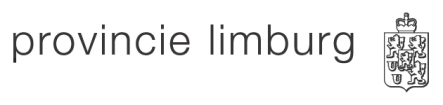 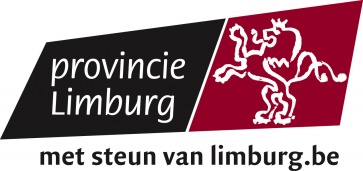 